        ВІДДІЛ ОХОРОНИ  ЗДОРОВ’Я  СУМСЬКОЇ  МІСЬКОЇ  РАДИ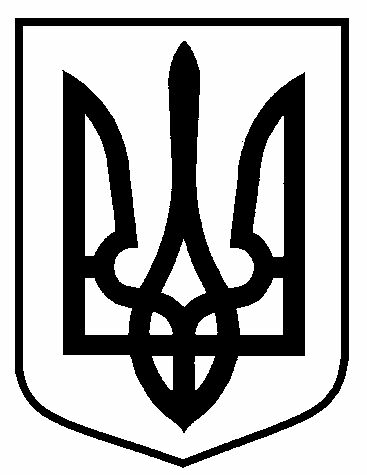 Н А К А З27.01.2020 р.	                              м. Суми               	                   № 20 - АдмПро встановлення надбавокдо посадових окладів працівниківвідділу охорони здоров’яНа підставі постанови Кабінету Міністрів України від 09.03.2006 р.     № 268 «Про упорядкування структури та умов оплати праці працівників апарату органів виконавчої влади, органів прокуратури, судів та інших органів» (зі змінами) та постанови Кабінету Міністрів України від 06.02.2008  № 34 «Про внесення змін до деяких постанов Кабінету Міністрів України»; наказу Міністерства праці України від 02.10.1996 № 77 «Про умови оплати праці робітників, зайнятих обслуговуванням органів виконавчої влади, місцевого самоврядування та їх виконавчих органів, органів прокуратури, судів та інших органів» (зі змінами та доповненнями):НАКАЗУЮ:Встановити з 1 січня 2020 року надбавки до посадового окладу за високі досягнення в роботі з урахуванням надбавки за ранг посадової особи місцевого самоврядування та вислугу років працівникам апарату відділу охорони здоров’я Сумської міської ради у таких розмірах:Головному спеціалісту Кіпенко Н.Б –  50 %Головному спеціалісту Руденко І.М. – 50 %Головному спеціалісту Ващенко Т.В. – 50 %Встановити з 1 січня 2020 року надбавку до посадового окладу за складність та напруженість в роботі:Водію Жовба В.В. – 30 %Контроль за виконанням наказу залишаю за собою.В.о. начальника відділу			                               О.Ю. Чумаченко